This webinar will provide estimates of future southern Murray-Darling Basin water allocation prices based on expert insights and detailed modelling of the key drivers of the water market.  Information will be presented to assist irrigators to better prepare their farm businesses for the future.TopicsKey drivers of the water market and future scenarios will be discussed, including: Climate change and its impact on irrigation water availability  Changing land and water use in the connected Basin, including horticultural expansion The Commonwealth water buyback Inter-Valley Trade LimitsEXPERT Speakers Chris Olszak		   Erin Smith  Founding Director	   Principal ConsultantAither 			   Aither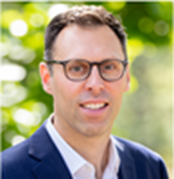 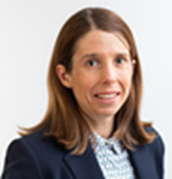 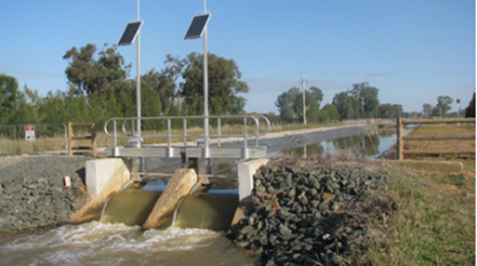 whenThursday 28 January 2021, 1-2 pm. HOW TO REGISTERTo register in advance for this webinar go to  bit.ly/AgVicWMW2   After registering, you will receive a confirmation email containing important information about joining the webinar.  For technical issues, please call John Paulet on 0429 158 500.  For information on the webinar series, call Rob O’Connor on 0408 515 652.To register in advance for this webinar go to  bit.ly/AgVicWMW2   After registering, you will receive a confirmation email containing important information about joining the webinar.  For technical issues, please call John Paulet on 0429 158 500.  For information on the webinar series, call Rob O’Connor on 0408 515 652.REPORT FINDINGSREPORT FINDINGSAither has recently produced a detailed report "Southern Murray-Darling Basin Water Market - Recent and Future Trends and Drivers", for the Department of Environment, Land, Water and Planning.  Some findings from this report will be discussed in the webinar.Aither has recently produced a detailed report "Southern Murray-Darling Basin Water Market - Recent and Future Trends and Drivers", for the Department of Environment, Land, Water and Planning.  Some findings from this report will be discussed in the webinar.MORE IRRIGATION WEBINARS TO COMEWebinars will be held monthly from January onwards.  The initial focus of the webinar series is on water trade.  The next webinar will be held in late February on the topic of understanding and managing water price variability on farm.MORE IRRIGATION WEBINARS TO COMEWebinars will be held monthly from January onwards.  The initial focus of the webinar series is on water trade.  The next webinar will be held in late February on the topic of understanding and managing water price variability on farm.